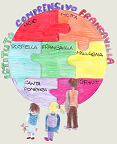 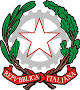 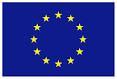 Istituto Comprensivo Statale di Francavilla di SiciliaVia Napoli, 2 – Francavilla di Sicilia (ME)Telefono 0942 462560  c.f.96005620834 – c.u.UFAL7Mwww.icfrancavilla.edu.itmeic835003@istruzione.it – meic835003@pec.istruzione.itANNO SCOLASTICO _________/____________SCHEDA DI SEGNALAZIONE E RELAZIONE PER DIFFICOLTÁ DI APPRENDIMENTOALLEGATO CISTITUTO COMPRENSIVO FRANCAVILLA DI SICILIAORDINE DI SCUOLA (primaria, secondaria di 1° grado ) 	SEDE		DATA  	INFORMAZIONI ANAGRAFICHE SUL MINORECognome e Nome 	Nato il	a  	Residente a	via	n.	tel. 	Nazionalità  	Padre	tel.  	Madre	tel.  	Convivente con  	Classe frequentata  	Insegnante/i referente/i  	 L’alunno è già seguito da altri servizi sì  no  ; se sì quali  		MOTIVO DELLA SEGNALAZIONE (in sintesi)Espressione linguistica oraleCompetenze fonologiche e metafonologicheSul piano scolastico si osserva, in generale:Materiale scolastico incompleto o gestito in modo non adeguatoAssenze da scuola o ritardi abitualiCompiti a casa eseguiti con sistematica trascuratezza o non eseguitiCrolli nel rendimento scolastico e periodo in cui si sono verificati  	Distrazione, capacità di seguire l’insegnante solo per brevi trattiSvogliatezza, scarso interesse e scarso impegno nelle attività scolasticheAssente o scarsa partecipazione alle attività educative del gruppo classeRisultati inadeguati all’impegno scolasticoDifficoltà nell’organizzazione / gestione autonoma del proprio lavoroMiglior rendimento nelle attività orali piuttosto che scritteIn particolare nell’esercizio della letto-scrittura si osserva:Difficoltà nell’esprimere in forma scritta un concetto, pur dando prova di averlo compresoLentezza / errori nel copiare dalla lavagnaMaggior partecipazione in classe se non si tratta di leggere o scrivereOmissioni di lettere, parole, righe durante la letturaLentezza / esitazioni / errori nella letturaAutocorrezioni nella letturaSostituzioni, aggiunte, inversioni di lettere nelle paroleComprensione scarsa / nulla se legge ad alta voceComprensione scarsa/nulla su ascoltoDifficoltà nella comprensione di testi scritti (anche problemi matematici)Grafia incostante nel tempoInesatta legatura del tratto in corsivoVariabilità nelle dimensioni del carattere (troppo grande o piccolo)Sostituzione, aggiunte, inversioni di lettere nella scrittura (scambia f/v)Nell’ambito del calcolo si osservaDifficoltà nel riconoscimento del valore posizionale delle cifreNumerazione regressiva difficoltosaDifficoltà nella memorizzazione delle tabellineDifficoltà nella memorizzazione delle formuleDifficoltà nell’acquisire le procedure per le 4 operazioniDifficoltà nell’esplicitare le procedure seguite per risolvere la situazione problematicaInesatta discriminazione dei segni grafici >< - + x :Errori nell’effettuare calcoli oraliDifficoltà nell’incolonnamento dei numeriAltro:  	Sul piano grafico, motorio, spaziale si osserva:Inesattezze gravi nel copiare dalla lavagnaDifficoltà nel copiare i diversi caratteri tipograficiMancato rispetto dei margini del foglioEccessiva lentezza esecutivaMancanza di spazi tra lettere e paroleCapovolgimento di lettere e numeri (scrittura “a specchio”)Fluttuazioni di lettere sul rigoIncoerenze nell’inclinazione della scritturaPressione inadeguataInesatta postura braccio-manoInesatta pressione delle ditaDifficoltà ad eseguire movimenti complessi relativi alla vita di ogni giorno (es.allacciarsi le scarpe, ecc.)Sul piano comportamentale si osserva:Difficoltà a concentrare l’attenzione o a mantenerla per il tempo richiestoFatica nel portare a compimento le istruzioni ricevuteDifficoltà a organizzarsi nei compiti e nelle attivitàPerdita oggetti necessari per le attività□	Atteggiamenti oppositivi provocatoriSul piano emotivo e motivazionale si osserva:Scarsa autostima causata dal perdurare degli insuccessiConsapevolezza delle proprie difficoltàConsapevolezza dei propri punti di forzaGestione non sempre adeguata della propria emotivitàScarsa motivazione all’impegno scolasticoNella relazione con i pari si osserva:Scarsa accettazione da parte dei compagniScarsa motivazione ad interagire con i compagniScarsa disponibilità alla cooperazioneScarsa disponibilità ad accogliere suggerimenti ed aiutiNella relazione con gli adulti si osserva:Scarsa motivazione ad interagireScarsa disponibilità alla cooperazioneScarsa disponibilità ad accogliere suggerimenti ed aiutiI docenti / educatori–	- 	–	- 	–	- 	–	-		Data e luogo 	